«Утверждаю»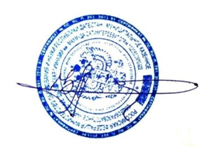 Положение о школьной службе примирения1.Общие положения1.1Служба примирения является структурным подразделением образовательного учреждения, которое объединяет учащихся (воспитанников), педагогов и других участников образовательного процесса, заинтересованных в разрешении конфликтов  и развитии практики восстановительной медиации в образовательном учреждении.1.2.Служба примирения является альтернативой другим способам реагирования на споры, конфликты, противоправное поведения или правонарушения несовершеннолетних.1.3. Служба примирения является приоритетным способом реагирования, то есть  сторонам конфликта предлагается в первую очередь обратиться в службу примирения, а при их отказе или невозможности решить конфликт путем переговоров  и медиации образовательное учреждение может применить другие способы решения конфликта и/или меры воздействия. 1.4.Допускается создание службы примирения только из педагогов и/или специалистов образовательного учреждения. В работе службы могут участвовать специалисты социального и психологического центра (службы), работающей во взаимодействии с образовательным учреждением, где создана школьная служба примирения.  2.Цели и задачи службы примирения Целями службы примирения являются:-распространение среди участников образовательного процесса цивилизованных форм разрешения споров и конфликтов (восстановительная медиация, переговоры и другие способы);-помощь участникам образовательного процесса в разрешении споров и конфликтных ситуаций на основе принципов и технологии восстановительной медиации;-организация в образовательном учреждении  некарательного реагирования на конфликты, проступки, противоправное поведение  и правонарушения несовершеннолетних на основе принципов и технологии восстановительной медиации. Задачами службы примирения являются:-проведение программ восстановительного разрешения конфликтов и криминальных ситуаций (восстановительных медиаций, «кругов сообщества», «школьных восстановительных конференций», «семейных конференций») для участников споров, конфликтов и противоправных ситуаций;-обучение учащихся (воспитанников) и других участников образовательного процесса цивилизованным методам урегулирования конфликтов и  осознания  ответственности;-организация просветительных мероприятий и информирование участников образовательного процесса о миссии, принципах и технологии  восстановительной медиации;3.Принципы деятельности службы примирения3.1. Деятельность службы примирения основана на следующих принципах: Принцип добровольности, предполагающий как добровольное участие учащихся (воспитанников)  в организации работы службы, так и обязательное согласие сторон, вовлеченных в конфликт, на участие в примирительной программе. Допускается направление сторон конфликта и их законных представителей на предварительную встречу с медиатором, после которой стороны могут участвовать или не  участвовать в программе восстановительного  разрешения конфликта и криминальной ситуации.3.2. Принцип конфиденциальности, предполагающий обязательство службы примирения не разглашать полученные в процессе медиации сведения за исключением примирительного договора (по согласованию с участниками встречи и подписанный ими). Также исключение составляет ставшая известная медиатору информация о готовящемся преступлении.3.3.Принцип нейтральности, запрещающий службе примирения принимать сторону какого-либо  участника конфликта (в том числе администрации). Нейтральность предполагает, что служба примирения не выясняет вопрос о виновности или невиновности той или иной стороны, а является независимым посредником, помогающим сторонам самостоятельно найти решение. Если медиатор понимает, что не может сохранять нейтральность из-за личностных взаимоотношений с кем-либо из участников, он должен отказаться от медиации или передать ее другому медиатору.4.Порядок формирования службы примирения4.1. В состав службы примирения могут входить учащиеся (воспитанники) 7-11 классов, прошедшие обучение проведению восстановительной медиации. Учащиеся младших классов могут участвовать в работе службы в качестве ко-медиаторов (вторых медиаторов).4.2. Руководителем (куратором) службы может быть социальный педагог, психолог или иной работник образовательного учреждения, прошедший обучение проведению восстановительной медиации, на которого возлагаются обязанности по руководству службой примирения приказом директора образовательного учреждения.4.3. Родители дают согласие на работу своего ребенка в качестве ведущих примирительных встреч (медиаторов).4.4. Вопросы членства в службе примирения, требований к учащимся (воспитанникам), входящим в состав службы, и иные вопросы, не регламентированные настоящим 4.5.Положением, могут определяться уставом службы, принимаемым службой примирения самостоятельно.5.Порядок работы службы примирения5.1.Служба примирения может получать информацию о случаях конфликтного или криминального характера от педагогов, учащихся, администрации образовательного учреждения, членов службы примирения.5.2.Служба примирения принимает решение о возможности или невозможности примирительной программы в каждом конкретном случае самостоятельно, в том числе на основании предварительных встреч со сторонами конфликта. При необходимости о принятом решении информируются должностные лица образовательного учреждения.5.3.Программы восстановительного разрешения конфликтов и криминальных ситуаций (восстановительная медиация, «Круг сообщества», «Школьная восстановительная конференция», «Семейная восстановительная конференция») проводится только в случае согласия конфликтующих сторон на участие. При несогласии сторон, им могут быть предложены психологическая помощь или другие существующие в образовательном учреждении формы работы. Если действия одной или обеих сторон могут быть квалифицированы как правонарушение или преступление, для проведения программы также необходимо согласие родителей или их участие во встрече.5.4.Переговоры с родителями и должностными лицами проводит руководитель (куратор) службы примирения.5.5.В случае если конфликтующие стороны не достигли возраста 10 лет, примирительная программа проводится с согласия классного руководителя. 5.6.Служба примирения самостоятельно определяет сроки и этапы проведения программы в каждом отдельном случае.5.7.В случае если в ходе примирительной программы конфликтующие стороны пришли к соглашению, достигнутые результаты могут фиксироваться в письменном примирительном договоре или устном соглашении.5.8.При необходимости служба примирения передает копию примирительного договора администрации образовательного учреждения.5.9.Служба примирения помогает определить способ выполнения обязательств, взятых на себя сторонами в примирительном договоре, но не несет ответственность за их выполнение. 5.10.При необходимости служба примирения информирует участников примирительной программы о возможностях других специалистов (социального педагога, психолога, специалистов учреждений социальной сферы, социально-психологических центров).6.Организация деятельности службы примирения6.1. Службе примирения администрация образовательного учреждения предоставляет помещение для сборов и проведения примирительных программ, а также возможность использовать иные ресурсы образовательного учреждения (оборудование, оргтехнику, канцелярские принадлежности, средства информации и другие).6.2.Должностные лица образовательного учреждения оказывают службе примирения содействие в распространении информации о деятельности службы среди педагогов и учащихся (воспитанников).6.3.Служба примирения  в рамках своей компетенции взаимодействует с  психологом, социальным педагогом и другими специалистами образовательного учреждения.6.3. Администрация образовательного учреждения содействует службе примирения в организации взаимодействия с педагогами образовательного учреждения, а также социальными службами и другими организациями.  6.4. В случае если примирительная программа проводилась по факту, по которому возбуждено уголовное дело, администрация образовательного учреждения может ходатайствовать о приобщении к материалам дела примирительного договора, а также иных документов в качестве материалов, характеризующих личность обвиняемого, подтверждающих добровольное возмещение имущественного ущерба и иные действия, направленные на заглаживание вреда, причиненного потерпевшему. 7.Заключительные положения7.1.Настоящее положение вступает в силу с момента утверждения.7.2.Изменения в настоящее положение вносятся директором образовательного учреждения по предложению службы примирения, управляющего совета или органов самоуправления.7.3.Вносимые изменения не должны противоречить «Стандартам восстановительной медиации». Директор МКОУ ДГ З.С. Темирбулатова_______________